9	النظر في تقرير مدير مكتب الاتصالات الراديوية وإقراره، وفقاً للمادة 7 من الاتفاقية:2.9	وبشأن أي صعوبات أو حالات تضارب ووجهت في تطبيق لوائح الراديو*؛الجزء 4 – القسم 2.2.4.1.3 من تقرير مدير مكتب الاتصالات الراديويةمقدمةتعرض هذه الإضافة المقترح الأوروبي المشترك بشأن القسم 2.2.4.1.3 من تقرير مدير مكتب الاتصالات الراديوية في إطار البند 2.9 من جدول أعمال المؤتمر العالمي للاتصالات الراديوية لعام 2019. ويتناول القسم 2.2.4.1.3 الإشارة إلى حالة التنسيق بموجب الرقم 7.9 من لوائح الراديو فيما يتعلق بالشبكات الساتلية على مستوى بطاقة التبليغ من أجل الفحص بموجب الرقم 32A.11 من لوائح الراديو.وعند تقديم بطاقة التبليغ، تذكر الإدارات المبلِّغة في كثير من الأحيان للمكتب أن التنسيق بموجب الرقم 7.9 من لوائح الراديو قد استُكمل فيما يتعلق بشبكات ساتلية محددة لبعض الإدارات المحددة في متطلبات تنسيق منشورة في القسم الخاص CR/C بموجب الرقم 2.36.9 من لوائح الراديو.ويستعمل حالياً نهج مستوى الإدارة في الفحوصات بموجب الرقمين 32.11 و32A.11 من لوائح الراديو. ويعني ذلك أنه بغية استكمال عملية التنسيق مع إدارة معينة يتعين الحصول على الموافقة من الإدارات المعنية بشأن جميع الشبكات الساتلية المتأثرة. وفي حال كانت الإدارات لديها العديد من الشبكات الساتلية المتأثرة، تُعامل جميع الشبكات الساتلية التابعة لهذه الإدارة بموجب فحوصات الرقمين 32.11 و32A.11 من لوائح الراديو، مع احتمال أن يترتب على ذلك ضرورة تطبيق الرقم 41.11 من لوائح الراديو، إن كان هناك شبكة ساتلية واحدة فقط لم يتم الحصول على الموافقة بشأنها.ويقترح المكتب إجراء فحص مستقبلي بموجب الرقم 32A.11 من لوائح الراديو بشأن مستوى الشبكة الساتلية (مستوى بطاقة التبليغ)، مع مراعاة الموافقات التي سبق الحصول عليها بشأن شبكات ساتلية محددة. وفي حالة كهذه، يقوم المكتب بتطوير وحدة برمجية من شأنها تكميل بطاقات التبليغ عن طريق السماح للإدارات المبلِّغة بالإشارة إلى حالة التنسيق بموجب الرقم 7.9، على مستوى بطاقة التبليغ، فيما يتعلق بكل شبكة ساتلية فردية حُددت بموجب الرقم 2.36.9 من لوائح الراديو. وسيُنظر في هذه المعلومات لاحقاً عند إجراء الفحص C/I بموجب الرقم 32A.11 من لوائح الراديو.وإضافة إلى ذلك، يمكن نشر قائمة الشبكات الساتلية، على مستوى بطاقة التبليغ، إذا استدعى الأمر، مع الإشارة إلى أن التنسيق استكمل أو لم يستكمل أو لم تعد هناك حاجة له فيما يتعلق بالشبكات الساتلية للإدارة المتأثرة.وبغية السماح لهذه الإمكانية، قد يلزم إدخال بعض التعديلات على التذييل 4 للوائح الراديو من أجل إتاحة نشر هذه البيانات في النشرة الإعلامية الدولية للترددات الصادرة عن المكتب.المقترحاتالتذييـل 4 (REV.WRC-15)قائمة الخصائص التي تستعمل في تطبيق إجراءات الفصل III
وجداولها الإجماليةالملحـق 2خصائص الشبكات الساتلية أو المحطات الأرضية
أو محطات الفلك الراديوي2 (Rev.WRC-12)    حواشي الجداول A وB وC وDMOD	EUR/16A22A4/1الجـدول Aالخصائص العامة للشبكة الساتلية أو المحطة الأرضية أو محطة الفلك الراديوي(Rev.WRC-)     الأسباب:	من الضروري إدخال تعديلات معينة على التذييل 4 للوائح الراديو بغية السماح للمكتب بالشروع في الفحوصات بموجب الرقم 32A.11 من لوائح الراديو على مستوى بطاقة التبليغ. وستتيح هذه التغييرات للإدارات المبلغة الإشارة إلى ما إذا كان التنسيق بموجب الرقم 7.9 من لوائح الراديو قد استُكمل بنجاح على مستوى بطاقة التبليغ (لشبكة ساتلية)، وسيستعمل المكتب هذه المعلومات بعد ذلك في الفحص بموجب الرقم 32A.11 من لوائح الراديو. وكنتيجة لذلك، ستكون نتائج هذا الفحص أكثر دقة بالنسبة إلى ناتج كل عملية تنسيق وستخفض بالتأكيد عدد التطبيقات المستقبلية للرقم 41.11 من لوائح الراديو.___________المؤتمر العالمي للاتصالات الراديوية (WRC-19)
شرم الشيخ، مصر، 28 أكتوبر - 22 نوفمبر 2019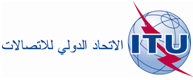 الجلسة العامةالإضافة 4
للوثيقة 16(Add.22)-A14 أكتوبر 2019الأصل: بالإنكليزيةمقترحات أوروبية مشتركةمقترحات أوروبية مشتركةمقترحات بشأن أعمال المؤتمرمقترحات بشأن أعمال المؤتمربند جدول الأعمال 2.9بند جدول الأعمال 2.9الفلك الراديويبنود التذييلبطاقة تبليغ مقدمة بشأن شبكة ساتليةفي الخدمة الثابتة الساتلية بموجب 
التذييل 30B (المادتان 6 و8)بطاقة تبليغ مقدمة بشأن شبكة ساتلية (وصلةتغذية) بموجب التذييل 30A (المادتان 4 و5)بطاقة تبليغ مقدمة بشأن شبكة ساتليةفي الخدمة الإذاعية الساتلية بموجب 
التذييل 30 (المادتان 4 و5)تبليغ أو تنسيق بشأن محطة أرضية(بما في ذلك التبليغ بموجب 
التذييلين 30A أو 30B)تبليغ أو تنسيق بشأن شبكة ساتليةغير مستقرة بالنسبة إلى الأرضتبليغ أو تنسيق بشأن شبكة ساتلية مستقرةبالنسبة إلى الأرض (بما في ذلك وظائف العمليات الفضائية بموجب المادة 2A 
من التذييلين 30 أو 30A)نشر مسبق بشأن شبكة ساتلية غير مستقرةبالنسبة إلى الأرض غير خاضعة للتنسيق بموجب القسم II من المادة 9نشر مسبق بشأن شبكة ساتلية غير مستقرةبالنسبة إلى الأرض خاضعة للتنسيق 
بموجب القسم II من المادة 9نشر مسبق بشأن شبكة ساتليةمستقرة بالنسبة إلى الأرضA - الخصائص العامة للشبكة الساتلية أو المحطة الأرضية أو محطة الفلك الراديويبنود التذييل……………………………......5.Aالتنسيق5.A5.A.أ1.+ 1++	رمز كل إدارة (انظر المقدمة) تم معها إجراء التنسيق بنجاح5.A.أ1.5.A.أ1.+ 1++		مطلوب فقط في حالة التبليغ5.A.أ1.5.A.أ2.+ 1++	رمز كل منظمة دولية حكومية (انظر المقدمة) تم معها إجراء التنسيق بنجاح5.A.أ2.5.A.أ2.+ 1++		مطلوب فقط في حالة التبليغ5.A.أ2.5.A.ب1.OOO	رمز كل إدارة (انظر المقدمة) طلب إجراء التنسيق معها ولكنه لم يستكمل5.A.ب1.5.A.ب2.OO	رمز كل منظمة دولية حكومية (انظر المقدمة) طلب إجراء التنسيق معها ولكنه لم يستكمل5.A.ب2.5.A.ج+ 1++	رقم الحكم (انظر المقدمة) الذي طلب بموجبه التنسيق أو استكمل، في حالة تقديم المعلومات المطلوبة في البنود A.5.أ1. (و A.5.أ2.) أو A.5.ب1. (و A.5.ب2.)5.A.ج6.Aالاتفاقات6.A6.A.أ++++ 1++	رمز كل إدارة أو إدارة تمثل مجموعة إدارات (انظر المقدمة) أبرم معها اتفاق، حتى لو كان الاتفاق يخص تجاوز الحدود المحددة في هذه اللوائح، إذا اقتضى الأمر6.A.أ6.A.ب++++ 1+	رمز كل منظمة دولية حكومية (انظر المقدمة) أبرم معها اتفاق، حتى لو كان الاتفاق يخص تجاوز الحدود المحددة في هذه اللوائح إذا اقتضى الأمر6.A.ب6.A.ج++++ 1+	في حال إبرام الاتفاق، يشار إلى رقم الحكم ذي الصلة (انظر المقدمة)6.A.ج……………………………......